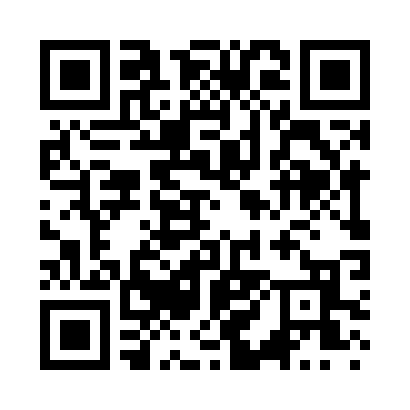 Prayer times for Drift Run, West Virginia, USAMon 1 Jul 2024 - Wed 31 Jul 2024High Latitude Method: Angle Based RulePrayer Calculation Method: Islamic Society of North AmericaAsar Calculation Method: ShafiPrayer times provided by https://www.salahtimes.comDateDayFajrSunriseDhuhrAsrMaghribIsha1Mon4:316:051:315:278:5610:302Tue4:326:061:315:278:5610:303Wed4:326:061:315:278:5610:294Thu4:336:071:315:278:5510:295Fri4:346:071:315:278:5510:286Sat4:356:081:315:278:5510:287Sun4:356:081:325:278:5510:278Mon4:366:091:325:278:5410:279Tue4:376:101:325:288:5410:2610Wed4:386:101:325:288:5310:2611Thu4:396:111:325:288:5310:2512Fri4:406:121:325:288:5310:2413Sat4:416:121:325:288:5210:2314Sun4:426:131:335:288:5210:2315Mon4:436:141:335:288:5110:2216Tue4:446:151:335:288:5010:2117Wed4:456:151:335:278:5010:2018Thu4:466:161:335:278:4910:1919Fri4:476:171:335:278:4910:1820Sat4:486:181:335:278:4810:1721Sun4:506:191:335:278:4710:1622Mon4:516:191:335:278:4610:1523Tue4:526:201:335:278:4610:1424Wed4:536:211:335:278:4510:1225Thu4:546:221:335:268:4410:1126Fri4:556:231:335:268:4310:1027Sat4:576:241:335:268:4210:0928Sun4:586:241:335:268:4110:0829Mon4:596:251:335:268:4010:0630Tue5:006:261:335:258:3910:0531Wed5:016:271:335:258:3810:04